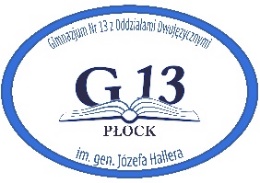 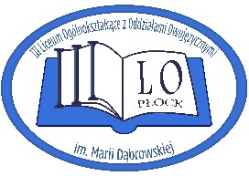 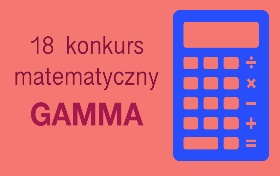 kategoria GM – dla uczniów klas II-III gimnazjumZadanie 1. Dany jest romb  o boku długości 6 cm. Z wierzchołka jego kąta rozwartego poprowadzono przekątną oraz wysokości do obu przeciwległych boków. Narysowane odcinki podzieliły ten kąt na cztery równe części. Ile jest równe pole tego rombu?Zadanie 2. Trzy zespoły robotników mają zanitować przęsło mostu. Pierwszy zespół wykonałby taką pracę sam w ciągu 12 dni, drugi zespół w ciągu 15 dni, a trzeci zespół w ciągu 8 dni. W ciągu jakiego czasu zanitują to przęsło trzy zespoły pracując jednocześnie?Zadanie 3.  Czy pole pierścienia kołowego jest większe od pola kwadratu zbudowanego na najdłuższym odcinku mieszczącym się w tym pierścieniu ? Uzasadnij odpowiedź.Zadanie 4.   Królik i zając ścigają się na pewnej trasie. Zając ma skoki o 10 % dłuższe od skoków królika, ale za to w tym samym czasie królik wykonuje o 10% skoków więcej. Który z nich szybciej przybędzie do mety?Zadanie 5. Znajdź liczbę pięciocyfrową, która po dopisaniu na końcu cyfry 1 będzie trzykrotnością tej samej liczby, ale z 1 dopisaną na początku.Zadanie 6. Wagonik kolejki linowej wozi, na szczyt góry, turystów, wśród których jest x dorosłych i y dzieci. Ze względów bezpieczeństwa należy wziąć pod uwagę masę W przewożonych pasażerów. Przyjmuje się, że dorosły człowiek waży średnio 75 kg a dziecko 30 kg. Napisz wzór na łączną masę W w zależności od x i y.W sezonie, przy dużej liczbie turystów właściciel kolejki ustala następujące reguły. Łączna masa W pasażerów nie może przekroczyć 700kg. Jednorazowo kolejka może przewieźć 10 pasażerów. Każdemu dziecku musi towarzyszyć przynajmniej jedna dorosła osoba.Wypisz wszystkie możliwe kombinacje liczby dzieci i dorosłych, tak aby były spełnione wszystkie wyżej określone warunki. Podaj uzasadnienie.Zadanie 7. Z relacji kierowcy wynika, że na trasie 400 km jego samochód zużył 32,5 litrów benzyny. Samochód ten zużywając 1 litr paliwa, może przejechać 10 km w mieście lub 12,5 km na autostradzie. Oblicz ile kilometrów przejechał kierowca w mieście a ile na autostradzie.Zadanie 8. Rozstrzygnij , która z liczb jest większa  czy ?Zadanie 9. Basen opróżnia się przez otwór w dnie w ciągu 4 godzin. Jeden z dwóch kranów napełnia basen w ciągu 1 godziny, a drugi w ciągu 2 godzin. Otwieramy obydwa krany i otwór w dnie. Oblicz w jakim czasie napełnimy basen.Zadanie 10. W klasie I jest nie więcej niż 50 uczniów. Z klasówki  otrzymała piątkę,  czwórkę i połowa trójkę. Pozostali uczniowie otrzymali ocenę mierną. Ilu ich było?Rozwiązania dowolnej liczby zadań (każde na oddzielnej, podpisanej kartce) wraz z kartą zgłoszenia należy przysłać do 15 listopada 2017r. na adres: Zespół Szkół Nr 3, ul. Łukasiewicza 11, 09-400 Płock z dopiskiem na kopercie: Konkurs Matematyczny GAMMA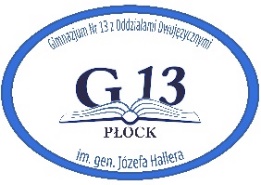 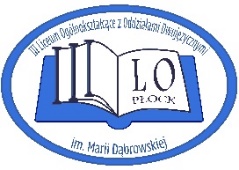 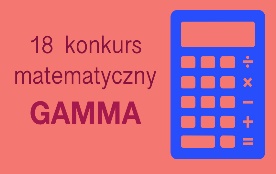 kategoria LO – dla uczniów klas I-II szkół ponadgimnazjalnychZadanie 1. W trójkącie prostokątnym o dwóch przyprostokątnych długości  1 poprowadzono z wierzchołka kąta ostrego półproste dzielące ten kąt na trzy równe części. Półproste podzieliły również trójkąt na trzy części. Oblicz pole każdej z nich.Zadanie 2.   Przez stację kolejową przejechały trzy pociągi wojskowe. W pierwszym było 462 żołnierzy, w drugim 546, a w trzecim 630. Czy można obliczyć, z ilu wagonów składał się każdy pociąg, jeżeli wiadomo, że w każdym wagonie była jednakowa liczba żołnierzy i że ta liczba była największa ze wszystkich możliwych?Zadanie 3. Zapisz liczbę 2005 w postaci sumy kolejnych liczb naturalnych. Znajdź wszystkie rozwiązania.Zadanie 4. Rozwiąż równanie:.Zadanie 5. Wyszedłem z domu mając w kieszeni pewną liczbę złotówek i pięciozłotówek; razem kwotę większą od 140 złotych, a mniejszą od 150 złotych. Wydałem trzecią część posiadanej gotówki, pozostało mi tyle złotówek, ile przedtem miałem pięciozłotówek, i tyle pięciozłotówek, ile przedtem miałem złotówek. Ile miałem złotówek, a ile pięciozłotówek, gdy wychodziłem z domu ?Zadanie 6. Długość linki zmienia się pod wpływem masy zawieszonego na niej przedmiotu, co wyraża wzór l=am+b, gdzie l  jest długością linki zaś m masą przedmiotu. Wiemy, że przy zawieszeniu masy 6kg linka wydłuża się o 1 centymetr, a przy zawieszeniu 18kg linka ma długość 25 cm. Oblicz długość linki na której zawieszono masę 12 kilogramów.Zadanie 7. Badania wykazały, że pewien typ samochodu przejeżdża 10 km na jednym litrze paliwa przy średniej prędkości 60 . Jadąc z prędkością  przejeżdża . Kierowca ma pokonać trasę 600km i po ośmiu godzinach jazdy ma obowiązek zatrzymać się na nocleg. Zakładając, że nocleg kosztuje 40 zł i jeden litr benzyny 3,50 zł, oceń, czy finansowo korzystniej jest wybrać wariant jazdy samochodem ze średnią prędkością 60  czy 80 .Zadanie 8. Do naczynia w kształcie półkuli o promieniu r=8cm nalewamy wodę do wysokości 3 cm. Wyznacz miarę największego kąta, o który można przechylić naczynie tak, by woda nie wylała się.Zadanie 9. Po okręgu o długości 80 cm poruszają się punkty A i B. Jeżeli kierunki ruchu punktów są zgodne, to A wyprzedza B co 5 sekund; jeżeli natomiast są przeciwne to punkty te mijają się co 2 sekundy. Oblicz prędkości tych punktów.Zadanie 10. Udowodnij, że jeżeli liczby p>3 i 10p+1 są pierwsze, to liczba 5p+1 nie jest pierwsza.Rozwiązania dowolnej liczby zadań (każde na oddzielnej, podpisanej kartce) wraz z kartą zgłoszenia należy przysłać do 15 listopada 2017r. na adres: Zespół Szkół Nr 3, ul. Łukasiewicza 11, 09-400 Płock z dopiskiem na kopercie: Konkurs Matematyczny GAMMA